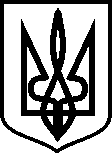                                                                                                                                                                                                                       ПРОЄКТУКPАЇНАЗОЛОЧІВСЬКА МІСЬКА РАДА ЗОЛОЧІВСЬКОГО РАЙОНУЛЬВІВСЬКОЇ ОБЛАСТІIX ЧЕРГОВА СЕСІЯ VIІI СКЛИКАННЯРІШЕННЯ20.05.2021   №____Про встановлення місцевих податків і зборів на території Золочівської міськоїтериторіальної громади Золочівськогорайону Львівської областіКеруючись статтею 26 Закону України „Про місцеве самоврядування в Україні”, статтями 12 та 269 – 287 Податкового Кодексу України,  Постановою Кабінету Міністрів України від 24.05.2017 № 483 „Про затвердження форм типових рішень про встановлення ставок та пільг із сплати земельного податку та податку на нерухоме майно, відмінне від земельної ділянки”, Івано-Франківська міська радавирішила:1. Установити на території Івано-Франківської міської об’єднаної територіальної громади:а) ставки земельного податку,  згідно з додатком 1;б) пільги для фізичних та юридичних осіб, надані відповідно до пункту 284.1 статті 284 Податкового кодексу України, за переліком, згідно з додатком 2.2. Порядок справляння земельного податку здійснюється відповідно до Податкового кодексу України. 3. Рішення про ставки земельного податку та пільги із сплати земельного податку, прийняті місцевими радами, що увійшли до складу Івано-Франківської міської об’єднаної територіальної громади, вважати такими, що втратили чинність.4. Секретаріату міської ради (Н. Карабин) опублікувати дане рішення в газеті "Західний кур’єр".5. Рішення набирає чинності з 01 січня 2021 року.6. Контроль за виконанням рішення покласти на заступника міського голови Р. Гайду та постійну депутатську комісію з питань бюджету (Р.Онуфріїв).Міський голова                                                Руслан МарцінківКеруючись статтею 26 Закону України „Про місцеве самоврядування в Україні”, статтями 12 та 269 – 287 Податкового Кодексу України,  Постановою Кабінету Міністрів України від 24.05.2017 № 483 „Про затвердження форм типових рішень про встановлення ставок та пільг із сплати земельного податку та податку на нерухоме майно, відмінне від земельної ділянки”, Івано-Франківська міська радавирішила:1. Установити на території Івано-Франківської міської об’єднаної територіальної громади:а) ставки земельного податку,  згідно з додатком 1;б) пільги для фізичних та юридичних осіб, надані відповідно до пункту 284.1 статті 284 Податкового кодексу України, за переліком, згідно з додатком 2.2. Порядок справляння земельного податку здійснюється відповідно до Податкового кодексу України. 3. Рішення про ставки земельного податку та пільги із сплати земельного податку, прийняті місцевими радами, що увійшли до складу Івано-Франківської міської об’єднаної територіальної громади, вважати такими, що втратили чинність.4. Секретаріату міської ради (Н. Карабин) опублікувати дане рішення в газеті "Західний кур’єр".5. Рішення набирає чинності з 01 січня 2021 року.6. Контроль за виконанням рішення покласти на заступника міського голови Р. Гайду та постійну депутатську комісію з питань бюджету (Р.Онуфріїв).Міський голова                                                Руслан МарцінківКеруючись статтею 26 Закону України „Про місцеве самоврядування в Україні”, статтями 12 та 269 – 287 Податкового Кодексу України,  Постановою Кабінету Міністрів України від 24.05.2017 № 483 „Про затвердження форм типових рішень про встановлення ставок та пільг із сплати земельного податку та податку на нерухоме майно, відмінне від земельної ділянки”, Івано-Франківська міська радавирішила:1. Установити на території Івано-Франківської міської об’єднаної територіальної громади:а) ставки земельного податку,  згідно з додатком 1;б) пільги для фізичних та юридичних осіб, надані відповідно до пункту 284.1 статті 284 Податкового кодексу України, за переліком, згідно з додатком 2.2. Порядок справляння земельного податку здійснюється відповідно до Податкового кодексу України. 3. Рішення про ставки земельного податку та пільги із сплати земельного податку, прийняті місцевими радами, що увійшли до складу Івано-Франківської міської об’єднаної територіальної громади, вважати такими, що втратили чинність.4. Секретаріату міської ради (Н. Карабин) опублікувати дане рішення в газеті "Західний кур’єр".5. Рішення набирає чинності з 01 січня 2021 року.6. Контроль за виконанням рішення покласти на заступника міського голови Р. Гайду та постійну депутатську комісію з питань бюджету (Р.Онуфріїв).Міський голова                                                Руслан МарцінківКеруючись статтею 143 Конституції України, пунктом 24 частини 1 статті 26 Закону України «Про місцеве самоврядування в Україні» від 21травня 1997 року № 280/97, відповідно до статей 10, 12, 265-267, 269-289, 291-300 Податкового кодексу України від 2 грудня 2010 року № 2755-VI зі змінами і доповненнями, Постанови Кабінету Міністрів України від 24 травня 2017 року № 483 ”Про затвердження форм типових рішень про встановлення ставок та пільг із сплати земельного податку та податку на нерухоме майно, відмінне від земельної ділянки”, з метою встановлення місцевих податків і зборів на території Золочівської міської територіальної громади, міська радаВИРІШИЛА:1. Встановити на території Золочівської міської територіальної громади Золочівського району Львівської області такі місцеві податки і збори:1.1. Податок на нерухоме майно, відмінне від земельної ділянки, визначивши:- елементи податку на нерухоме майно, відмінне від земельної ділянки згідно з додатком 1;- ставки податку на нерухоме майно, відмінне від земельної ділянки згідно з додатком 1.1;- перелік пільг для фізичних та юридичних осіб, наданих відповідно до підпункту 266.4.2 пункту 266.4 статті 266 Податкового кодексу України, із сплати податку на нерухоме майно, відмінне від земельної ділянки згідно з додатком 1.2.1.2. Транспортний податок, визначивши його елементи згідно з       додатком 2;1. 3. Плату за землю, визначивши:- елементи плати за землю згідно з додатком 3;- ставки земельного податку згідно з додатком 3.1;- перелік пільг для фізичних та юридичних осіб, наданих відповідно до пункту 284.1 статті 284 Податкового кодексу України, із сплати земельного податку згідно з додатком 3.2;- ставки орендної плати за земельні ділянки згідно з додатком 3.3.1.4. Туристичний збір, визначивши його елементи згідно з додатком 4.1.5. Єдиний податок, визначивши його елементи згідно з додатком 5.2. Всі питання, неврегульовані цим рішенням, регулюються відповідно до норм Податкового кодексу України та чинного законодавства України.3. Доручити секретарю міської ради О.Сидоровичу забезпечити направлення копії цього рішення до Головного управління державної податкової служби України у Львівській області та забезпечити оприлюднення цього рішення на офіційному веб - сайті міської ради та/або в засобах масової інформації.4. Дане рішення набирає чинності  з 1січня 2022 року.5. Рішення про встановлення ставок та пільг із місцевих податків і зборів, прийняті місцевими радами, що увійшли до складу Золочівської міської  територіальної громади Золочівського району Львівської області, вважати такими, що втрачають чинність з 1 січня 2022 року.6. Контроль за виконанням даного рішення покласти на депутатську комісію з питань бюджету, збору податків, економічної політики, інвестицій, підприємництва, транспорту і зв’язку (В. Будзівула). Міський голова                                                                             Ігор ГриньківКеруючись статтею 26 Закону України „Про місцеве самоврядування в Україні”, статтями 12 та 269 – 287 Податкового Кодексу України,  Постановою Кабінету Міністрів України від 24.05.2017 № 483 „Про затвердження форм типових рішень про встановлення ставок та пільг із сплати земельного податку та податку на нерухоме майно, відмінне від земельної ділянки”, Івано-Франківська міська радавирішила:1. Установити на території Івано-Франківської міської об’єднаної територіальної громади:а) ставки земельного податку,  згідно з додатком 1;б) пільги для фізичних та юридичних осіб, надані відповідно до пункту 284.1 статті 284 Податкового кодексу України, за переліком, згідно з додатком 2.2. Порядок справляння земельного податку здійснюється відповідно до Податкового кодексу України. 3. Рішення про ставки земельного податку та пільги із сплати земельного податку, прийняті місцевими радами, що увійшли до складу Івано-Франківської міської об’єднаної територіальної громади, вважати такими, що втратили чинність.4. Секретаріату міської ради (Н. Карабин) опублікувати дане рішення в газеті "Західний кур’єр".5. Рішення набирає чинності з 01 січня 2021 року.6. Контроль за виконанням рішення покласти на заступника міського голови Р. Гайду та постійну депутатську комісію з питань бюджету (Р.Онуфріїв).Міський голова                                                Руслан Марцінків